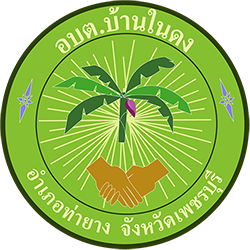 แผนการดำเนินงานองค์การบริหารส่วนตำบลบ้านในดงอำเภอท่ายาง  จังหวัดเพชรบุรีประจำปีงบประมาณ พ.ศ. 2561ส่วนที่ 1 บทนำ		ตามระเบียบกระทรวงมหาดไทยว่าด้วยการจัดทำแผนพัฒนาขององค์กรปกครองส่วนท้องถิ่น พ.ศ. 2548 กำหนดให้องค์กรปกครองส่วนท้องถิ่นจัดทำแผนยุทธศาสตร์ แผนสามปี และแผนการดำเนินงาน สำหรับแผนการดำเนินงานนั้นมีจุดมุ่งหมายเพื่อแสดงถึงรายละเอียดแผนงาน/โครงการพัฒนาและกิจกรรมที่ดำเนินการจริงทั้งหมดในพื้นที่ขององค์กรปกครองส่วนท้องถิ่นประจำปีงบประมาณนั้น  แผนการดำเนินงานเป็นเอกสารที่ระบุแผนงาน/ โครงการ/กิจกรรมทั้งหมดที่จะดำเนินการในปีงบประมาณนั้น  ทำให้แนวทางในการดำเนินงานในปีงบประมาณนั้นขององค์กรปกครองส่วนท้องถิ่นมีความชัดเจนในการปฏิบัติมากขึ้น  มีการประสานและบูรณาการการทำงานกับหน่วยงานและการจำแนกรายละเอียดต่าง ๆ ของแผนงาน/โครงการในแผนการดำเนินงานจะทำให้การติดตามประเมินผลเมื่อสิ้นปีมีความสะดวกขึ้นอีกด้วยแนวทางในการจัดทำแผนการดำเนินงาน	แผนการดำเนินงานเป็นเครื่องมือสำคัญในการบริหารงานของผู้บริหารท้องถิ่น เพื่อควบคุมการดำเนินงานให้เป็นไปอย่างเหมาะสม และมีประสิทธิภาพ	แผนการดำเนินงานจะกำหนดรายละเอียดของโครงการ/กิจกรรม การพัฒนาที่ดำเนินการในพื้นที่ขององค์กรปกครองส่วนท้องถิ่นโดยโครงการ/กิจกรรมการพัฒนาที่จะบรรจุในแผนการดำเนินงานจะมีที่มาจาก	1. งบประมาณรายจ่ายประจำปีขององค์กรปกครองส่วนท้องถิ่น (รวมทั้งเงินอุดหนุนที่องค์กรปกครองส่วนท้องถิ่นอุดหนุนให้หน่วยงานอื่นดำเนินการ	2. โครงการ/กิจกรรมการพัฒนาที่องค์กรปกครองส่วนท้องถิ่นดำเนินการเองโดยไม่ใช้งบประมาณ    (ถ้ามี)	3. โครงการ/กิจกรรมการพัฒนาของหน่วยราชการส่วนกลาง ส่วนภูมิภาค หรือหน่วยงานอื่น ๆ ที่ดำเนินการในพื้นที่ขององค์กรปกครองส่วนท้องถิ่น โดยให้องค์กรปกครองส่วนท้องถิ่นตรวจสอบจากแผนปฏิบัติราชการประจำปีของจังหวัดหรืออาจสอบถามไปยังหน่วยงานต่าง ๆ ที่เกี่ยวข้อง	4. โครงการ/กิจกรรมการพัฒนาอื่น ๆ ที่องค์กรปกครองส่วนท้องถิ่นพิจารณาเห็นว่าจะเกิดประโยชน์ในการประสานการดำเนินงานในพื้นที่วัตถุประสงค์ของแผนการดำเนินงาน	1. เพื่อแสดงถึงรายละเอียดแผนงาน/โครงการพัฒนาและกิจกรรมที่ดำเนินการจริงทั้งหมดในพื้นที่ขององค์กรปกครองส่วนท้องถิ่นประจำปีงบประมาณนั้น ๆ 		2. แผนการดำเนินงานเป็นเอกสารที่ระบุแผนงาน/โครงการ/กิจกรรมทั้งหมดที่จะดำเนินการในปีงบประมาณนั้น  ทำให้แนวทางในการดำเนินงานในปีงบประมาณนั้นขององค์กรปกครองส่วนท้องถิ่นมีความชัดเจนในการปฏิบัติมากขึ้น มีการประสานและบูรณาการการทำงานกับหน่วยงานและการจำแนกรายละเอียดต่าง ๆ ของแผนงาน/โครงการ	4. แผนการดำเนินงานจะทำให้การติดตามประเมินผลเมื่อสิ้นปีมีความสะดวกมากยิ่งขึ้นระยะเวลาในการจัดทำแผนการดำเนินงาน	ให้องค์กรปกครองส่วนท้องถิ่นทุกแห่งจัดทำแผนการดำเนินงานให้แล้วเสร็จภายในเดือนธันวาคมของปีงบประมาณนั้นภายหลังจากองค์กรปกครองส่วนท้องถิ่นได้จัดทำแผนการดำเนินงานแล้วหากองค์กรปกครองส่วนท้องถิ่นมีการจัดตั้งงบประมาณเพิ่มเติมหรือได้รับแจ้งแผนงาน/โครงการเพิ่มเติมจากหน่วยงานราชการ  ส่วนกลาง ส่วนภูมิภาค รัฐวิสาหกิจ หรือหน่วยงานอื่นๆ ที่ดำเนินการในพื้นที่องค์กรปกครองส่วนท้องถิ่นในปีงบประมาณนั้น  ให้องค์กรปกครองส่วนท้องถิ่นดำเนินการจัดทำแผนการดำเนินงานให้แล้วเสร็จภายใน 30 วัน  นับแต่มีการจัดตั้งงบประมาณเพิ่มเติม หรือได้รับแจ้งแผนงาน/โครงการเพิ่มเติมจากหน่วยงานราชการส่วนกลาง   ส่วนภูมิภาค รัฐวิสาหกิจ หรือหน่วยงานอื่น ๆ (โดยให้จัดทำเป็นแผนการดำเนินงานเพิ่มเติม ฉบับที่ 1, 2, 3..........)ขั้นตอนการจัดทำแผนการดำเนินงาน	คณะกรรมการสนับสนุนการจัดทำแผนพัฒนาท้องถิ่นรวบรวมแผนงาน/โครงการพัฒนาขององค์กรปกครองส่วนท้องถิ่น  หน่วยราชการส่วนกลาง ส่วนภูมิภาค รัฐวิสาหกิจและหน่วยงานอื่นๆ ที่ดำเนินการในพื้นที่ขององค์กรปกครองส่วนท้องถิ่นแล้วจัดทำร่างแผนการดำเนินงานเสนอคณะกรรมการพัฒนาท้องถิ่น	คณะกรรมการพัฒนาท้องถิ่นพิจารณาร่างแผนการดำเนินงาน แล้วเสนอผู้บริหารท้องถิ่น  ประกาศเป็นแผนการดำเนินงาน  ทั้งนี้ให้ปิดประกาศแผนการดำเนินงานภายในสิบห้าวันนับแต่วันที่ประกาศเพื่อให้ประชาชนในท้องถิ่นทราบโดยทั่วกันและต้องปิดประกาศไว้อย่างน้อยสามสิบวันเค้าโครงร่างแผนการดำเนินงาน	ร่างแผนการดำเนินงานให้พิจารณาจัดหมวดหมู่ให้สอดคล้องกับยุทธศาสตร์และแนวทางการพัฒนาขององค์กรปกครองส่วนท้องถิ่นที่กำหนดไว้ในแผนยุทธศาสตร์การพัฒนาขององค์กรปกครองส่วนท้องถิ่น   โดยมีเค้าโครงแผนการดำเนินงาน 2 ส่วน คือ	ส่วนที่ 1 บทนำ	องค์ประกอบ  ประกอบด้วย	- บทนำ	- แนวทางในการจัดทำแผนการดำเนินงาน	- วัตถุประสงค์ของแผนการดำเนินงาน	- ระยะเวลาในการจัดทำแผนการดำเนินงาน	- ขั้นตอนการจัดทำแผนการดำเนินงาน	- เค้าโครงร่างแผนการดำเนินงาน	- ประโยชน์ของแผนการดำเนินงาน	ส่วนที่ 2 บัญชีโครงการ/กิจกรรม	องค์ประกอบ  ประกอบด้วย	- บัญชีสรุปจำนวนโครงการและงบประมาณ	- บัญชีโครงการ / กิจกรรม / งบประมาณประโยชน์ของแผนการดำเนินงาน	แผนการดำเนินงาน แผนงาน/โครงการ/กิจกรรม ทั้งหมดที่จะดำเนินการในปีงบประมาณนั้น   ทำให้แนวทางในการดำเนินงานในปีงบประมาณนั้นขององค์กรปกครองส่วนท้องถิ่นมีความชัดเจนในการปฏิบัติงานมากขึ้น มีการประสานและบูรณาการการทำงานกับหน่วยงานและการจำแนกรายละเอียดต่าง ๆ ของแผนงาน/ โครงการในแผนการดำเนินงานจะทำให้การติดตามประเมินผลเมื่อสิ้นปีมีความสะดวกมากขึ้นแบบ ผด.๐๒/๑บัญชีจำนวนครุภัณฑ์สำหรับที่ไม่ได้ดำเนินการตามโครงการพัฒนาท้องถิ่นแผนการดำเนินงาน ประจำปีงบประมาณ พ.ศ.๒๕๖๑องค์การบริหารส่วนตำบลบ้านในดง อำเภอท่ายาง จังหวัดเพชรบุรี๑.ประเภทครุภัณฑ์  คอมพิวเตอร์	๑.๑ แผนงาน  บริหารงานทั่วไปแบบ ผด.๐๒/๑บัญชีจำนวนครุภัณฑ์สำหรับที่ไม่ได้ดำเนินการตามโครงการพัฒนาท้องถิ่นแผนการดำเนินงาน ประจำปีงบประมาณ พ.ศ.๒๕๖๑องค์การบริหารส่วนตำบลบ้านในดง อำเภอท่ายาง จังหวัดเพชรบุรี๑.ประเภทครุภัณฑ์  คอมพิวเตอร์	๑.๑ แผนงาน  บริหารงานทั่วไปแบบ ผด.๐๒/๑บัญชีจำนวนครุภัณฑ์สำหรับที่ไม่ได้ดำเนินการตามโครงการพัฒนาท้องถิ่นแผนการดำเนินงาน ประจำปีงบประมาณ พ.ศ.๒๕๖๑องค์การบริหารส่วนตำบลบ้านในดง อำเภอท่ายาง จังหวัดเพชรบุรี๑.ประเภทครุภัณฑ์  คอมพิวเตอร์	๑.๒ แผนงาน  สังคมสงเคราะห์แบบ ผด.๐๒/๑บัญชีจำนวนครุภัณฑ์สำหรับที่ไม่ได้ดำเนินการตามโครงการพัฒนาท้องถิ่นแผนการดำเนินงาน ประจำปีงบประมาณ พ.ศ.๒๕๖๑องค์การบริหารส่วนตำบลบ้านในดง อำเภอท่ายาง จังหวัดเพชรบุรี๒.ประเภทครุภัณฑ์  สำนักงาน	๑.๑ แผนงาน  บริหารงานทั่วไปแบบ ผด.๐๒/๑บัญชีจำนวนครุภัณฑ์สำหรับที่ไม่ได้ดำเนินการตามโครงการพัฒนาท้องถิ่นแผนการดำเนินงาน ประจำปีงบประมาณ พ.ศ.๒๕๖๑องค์การบริหารส่วนตำบลบ้านในดง อำเภอท่ายาง จังหวัดเพชรบุรี๓.ประเภทครุภัณฑ์  สำรวจ	๑.๑ แผนงาน  เคหะและชุมชนที่ครุภัณฑ์รายละเอียดของครุภัณฑ์งบประมาณ(บาท)สถานที่ดำเนินการหน่วยงานรับผิดชอบหลักพ.ศ.๒๕๖๐พ.ศ.๒๕๖๐พ.ศ.๒๕๖๐พ.ศ.๒๕๖๑พ.ศ.๒๕๖๑พ.ศ.๒๕๖๑พ.ศ.๒๕๖๑พ.ศ.๒๕๖๑พ.ศ.๒๕๖๑พ.ศ.๒๕๖๑พ.ศ.๒๕๖๑พ.ศ.๒๕๖๑ที่ครุภัณฑ์รายละเอียดของครุภัณฑ์งบประมาณ(บาท)สถานที่ดำเนินการหน่วยงานรับผิดชอบหลักต.ค.พ.ย.ธ.ค.ม.ค.ก.พ.มี.ค.เม.ย.พ.ค.มิ.ย.ก.ค.ส.ค.ก.ย.๑.คอมพิวเตอร์เครื่องคอมพิวเตอร์สำหรับงานประมวลผล จอภาพขนาดไม่น้อยกว่า ๑๙ นิ้ว๓๐,๐๐๐อบต.บ้านในดงกองคลัง๑.คอมพิวเตอร์เครื่องคอมพิวเตอร์สำหรับงานประมวลผล จอภาพขนาดไม่น้อยกว่า ๑๙ นิ้ว๓๐,๐๐๐อบต.บ้านในดงกองคลัง๒.คอมพิวเตอร์เครื่องพิมพ์ชนิดเลเซอร์ หรือชนิด LEDขาวดำ ๑๘หน้า/นาที๓,๓๐๐อบต.บ้านในดงกองคลัง๒.คอมพิวเตอร์เครื่องพิมพ์ชนิดเลเซอร์ หรือชนิด LEDขาวดำ ๑๘หน้า/นาที๓,๓๐๐อบต.บ้านในดงกองคลังที่ครุภัณฑ์รายละเอียดของครุภัณฑ์งบประมาณ(บาท)สถานที่ดำเนินการหน่วยงานรับผิดชอบหลักพ.ศ.๒๕๖๐พ.ศ.๒๕๖๐พ.ศ.๒๕๖๐พ.ศ.๒๕๖๑พ.ศ.๒๕๖๑พ.ศ.๒๕๖๑พ.ศ.๒๕๖๑พ.ศ.๒๕๖๑พ.ศ.๒๕๖๑พ.ศ.๒๕๖๑พ.ศ.๒๕๖๑พ.ศ.๒๕๖๑ที่ครุภัณฑ์รายละเอียดของครุภัณฑ์งบประมาณ(บาท)สถานที่ดำเนินการหน่วยงานรับผิดชอบหลักต.ค.พ.ย.ธ.ค.ม.ค.ก.พ.มี.ค.เม.ย.พ.ค.มิ.ย.ก.ค.ส.ค.ก.ย.๓.คอมพิวเตอร์เครื่องสำรองไฟฟ้า ขนาด ๒ KVA๑๓,๐๐๐อบต.บ้านในดงกองคลัง๓.คอมพิวเตอร์เครื่องสำรองไฟฟ้า ขนาด ๒ KVA๑๓,๐๐๐อบต.บ้านในดงกองคลังที่ครุภัณฑ์รายละเอียดของครุภัณฑ์งบประมาณ(บาท)สถานที่ดำเนินการหน่วยงานรับผิดชอบหลักพ.ศ.๒๕๖๐พ.ศ.๒๕๖๐พ.ศ.๒๕๖๐พ.ศ.๒๕๖๑พ.ศ.๒๕๖๑พ.ศ.๒๕๖๑พ.ศ.๒๕๖๑พ.ศ.๒๕๖๑พ.ศ.๒๕๖๑พ.ศ.๒๕๖๑พ.ศ.๒๕๖๑พ.ศ.๒๕๖๑ที่ครุภัณฑ์รายละเอียดของครุภัณฑ์งบประมาณ(บาท)สถานที่ดำเนินการหน่วยงานรับผิดชอบหลักต.ค.พ.ย.ธ.ค.ม.ค.ก.พ.มี.ค.เม.ย.พ.ค.มิ.ย.ก.ค.ส.ค.ก.ย.๑.คอมพิวเตอร์เครื่องคอมพิวเตอร์โน๊ตบุ๊ค๒๑,๐๐๐อบต.บ้านในดงกองสวัสดิการสังคม๑.คอมพิวเตอร์เครื่องคอมพิวเตอร์โน๊ตบุ๊ค๒๑,๐๐๐อบต.บ้านในดงกองสวัสดิการสังคมที่ครุภัณฑ์รายละเอียดของครุภัณฑ์งบประมาณ(บาท)สถานที่ดำเนินการหน่วยงานรับผิดชอบหลักพ.ศ.๒๕๖๐พ.ศ.๒๕๖๐พ.ศ.๒๕๖๐พ.ศ.๒๕๖๑พ.ศ.๒๕๖๑พ.ศ.๒๕๖๑พ.ศ.๒๕๖๑พ.ศ.๒๕๖๑พ.ศ.๒๕๖๑พ.ศ.๒๕๖๑พ.ศ.๒๕๖๑พ.ศ.๒๕๖๑ที่ครุภัณฑ์รายละเอียดของครุภัณฑ์งบประมาณ(บาท)สถานที่ดำเนินการหน่วยงานรับผิดชอบหลักต.ค.พ.ย.ธ.ค.ม.ค.ก.พ.มี.ค.เม.ย.พ.ค.มิ.ย.ก.ค.ส.ค.ก.ย.๑.สำนักงานเครื่องพิมพ์ดีดไฟฟ้า ระบบ ๒ ภาษา (ไทย-อังกฤษ)๒๕,๐๐๐อบต.บ้านในดงสำนักปลัด๑.สำนักงานเครื่องพิมพ์ดีดไฟฟ้า ระบบ ๒ ภาษา (ไทย-อังกฤษ)๒๕,๐๐๐อบต.บ้านในดงสำนักปลัดที่ครุภัณฑ์รายละเอียดของครุภัณฑ์งบประมาณ(บาท)สถานที่ดำเนินการหน่วยงานรับผิดชอบหลักพ.ศ.๒๕๖๐พ.ศ.๒๕๖๐พ.ศ.๒๕๖๐พ.ศ.๒๕๖๑พ.ศ.๒๕๖๑พ.ศ.๒๕๖๑พ.ศ.๒๕๖๑พ.ศ.๒๕๖๑พ.ศ.๒๕๖๑พ.ศ.๒๕๖๑พ.ศ.๒๕๖๑พ.ศ.๒๕๖๑ที่ครุภัณฑ์รายละเอียดของครุภัณฑ์งบประมาณ(บาท)สถานที่ดำเนินการหน่วยงานรับผิดชอบหลักต.ค.พ.ย.ธ.ค.ม.ค.ก.พ.มี.ค.เม.ย.พ.ค.มิ.ย.ก.ค.ส.ค.ก.ย.๑.สำรวจล้อวัดระยะทาง๑๑,๐๐๐อบต.บ้านในดงกองช่าง๑.สำรวจล้อวัดระยะทาง๑๑,๐๐๐อบต.บ้านในดงกองช่าง